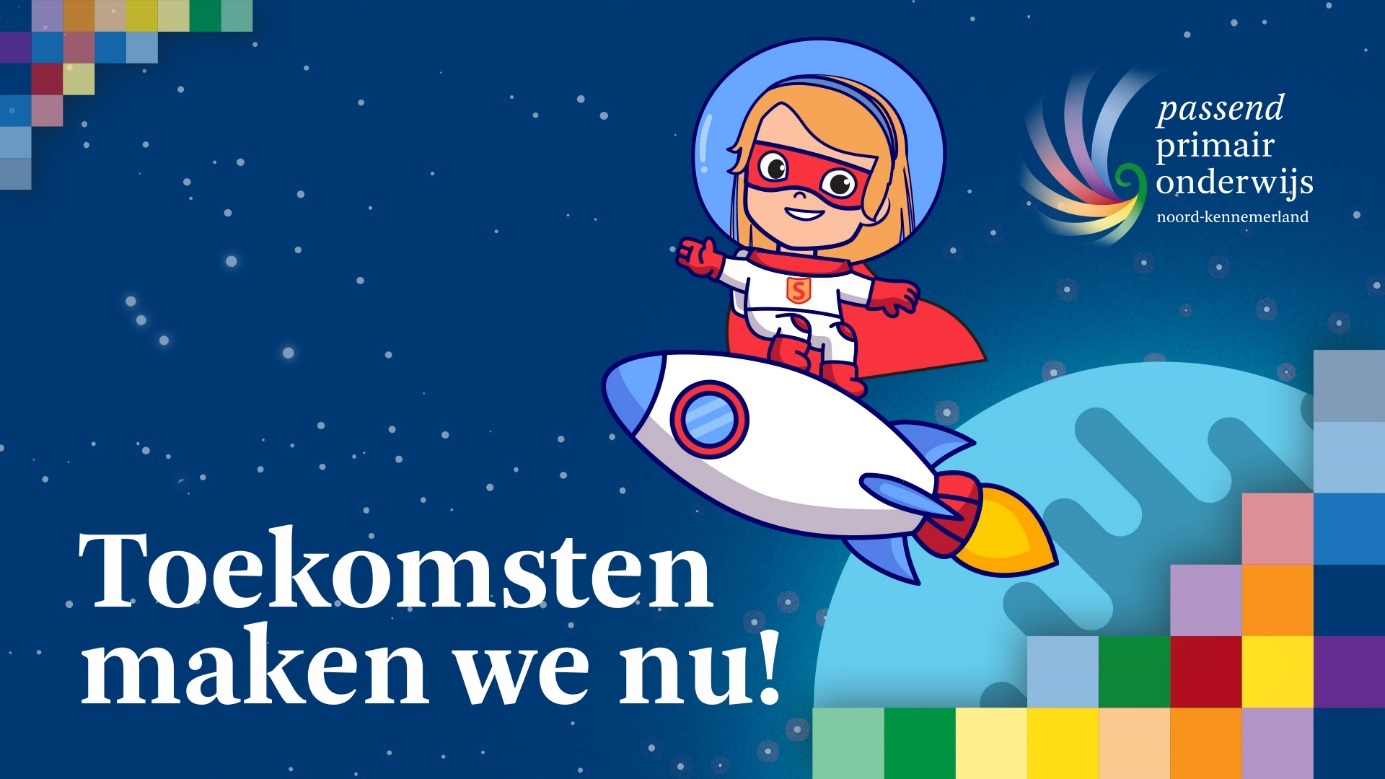 PPO-NK: Toekomsten Maken We NuConferentie 20 September 2023Locatie: Theater CoolContactgegevens organisatieProgrammaAanvullende informatie op programmaonderdelenVoorbereidingsbijeenkomstenActielijst* ruim van te voren inplannen (min 1 maand voor de zomer vakantie)Handig om te weten:Meivakantie		24 april t/m 7 meiZomervakantie 	15 juli t/m 27 augNa-conferentie2 wk na conferentie aanleveren van slides/handouts, foto’s en videorapportageBegroting2 Banners en drukwerk (poster en flyers) - € 198Communicatie [ Eerste opzet ] 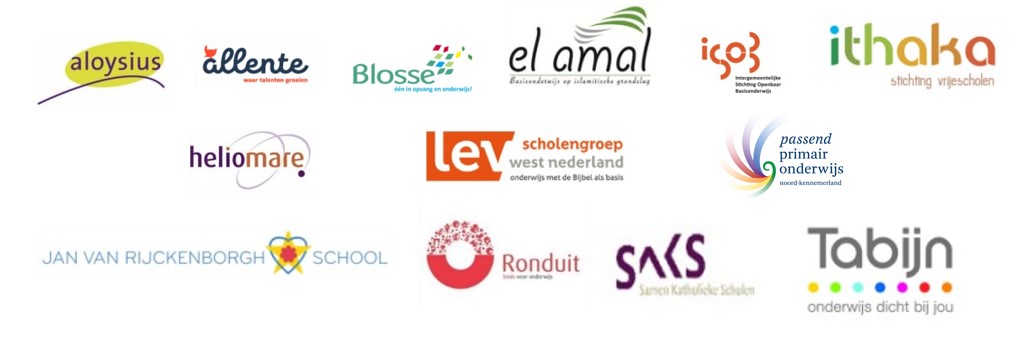 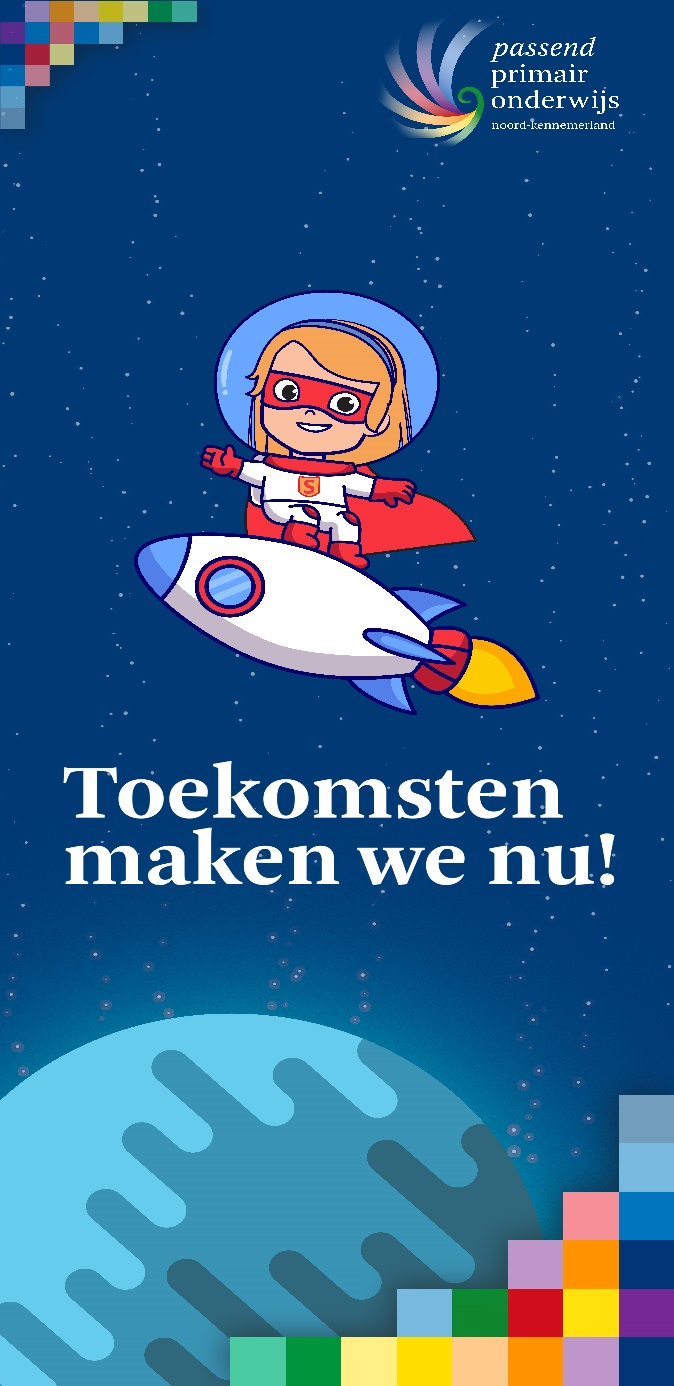 TOEKOMSTEN MAKEN WE NU![ voorwoord Astrid ] PROGAMMABOEKJENaamContactgevevensOrganisatieTon de Langenton@inspirezzo.nlinspirezzoFerd van den Eerenbeemtferd@inspirezzo.nlInspirezzoAstrid Ottenheyma.ottenheym@ppo-nk.nl PPO-NKJolanda Willemsenj.willemsen@ppo-nk.nl PPO-NKAnita Bleiksloota.bleiksloot@ppo-nk.nl PPO-NKJosine de Grootj.degroot@ppo-nk.nl PPO-NKZuzanna SlakskaSprekerWouter StaalSprekerAbdelkader BenaliSprekerEsther de Koningesther@coolkunstencultuur.nlCoolRob Scheerenrob@coolkunstencultuur.nlCoolTom Marsigliainfo@oldmates.nl Old MatesArlan de WithArlan@inspirezzo.nl InspirezzoTijdWatWaar9:30Inloop + aanmelden balie (2 koffiepunten)Foyer, Café9:45Theaterzaal openTheaterzaal10:00Inleiding Astrid OttenheymTheaterzaal10:15Opening DagvoorzitterTheaterzaal10:25Spreker: Zuzanna SkalskaTheaterzaal11:05Spreker: Wouter StaalTheaterzaal11:35Plenair Dialoog met jongerenTheaterzaal12:30Lunch op podiumOp het podium13:30Plannen- en ideeënmarktFoyers of subzalen15:15Koffie- en theepauzeFoyers15:30Wrap-up: Abdelkader BenaliTheaterzaal16:00Afscheid van Astrid OttenheymTheaterzaal16:30BorrelOp het podiumActiviteitToelichtingInleiding Astrid OttenheymAstrid houdt een korter verhaal dan vorig jaar. Strekking: toekomsten maken we nu, veel over inclusie, veel verschillende toekomsten, iedereen zit in een andere fase, verhaal over spreeuwen.Opening DagvoorzitterDoornemen programma van de dag, andere mededelingenSpreker: Zuzanna SKALSKASpreker: Wouter STAALPlenair DialoogDialoog met jongerenLunch op podiumLunch in buffetvorm met 2/3 vegetarisch en 1/3 halal. Verder goede aanduiding wat er in het eten zit.Plannen- en Ideeënmarktideeën world cafe. Werkgebieden maken door markt met plannen en ideeën zichtbaar. Ferd maakt werkvormen.Wrap-up: Abdelkader BenaliAbdelkader Benali is de hele dag aanwezig en gaat op eigen wijze de dag samenvattenDatumOnderwerpPersonen18/04/2023Voorbereiding van plannen- en ideeënmarktConsulentenInspirezzoPPO-NK04/07/2023Afrondende voorbereidingssessie voorafgaande de zomervakantie?01/09/2023Afspraak met techniek van Theater CoolTheater CoolInspirezzo05/09/2023Na zomerse voorbereidingssessieInspirezzo (Ton niet aanwezig)ActiviteitDeadlineUit te voeren doorSave the date ontwerpafDuncan (via Jolanda)Banners ontwerpafDuncan (via Jolanda)Fotograaf reserveren conferentie en after partyafAnita/JolandaSave the date online/verzendenBegin meivakantieAnita/Jolanda – staat online 4/4Programma ontwerpZie concept - Duncan (via Jolanda)Tekst InspirezzoBooken Filmers Old MatesInspirezzoBooken Aftermovie editdagen (direct na 20 september)InspirezzoConceptvoorstel ‘Plannen- en Ideeenmarkt’ uitwerkenFerdVerder uitwerken en afstemmen ‘Plannen- en Ideeenmarkt’ + maken benodigde materialen (posters etc.)Ferd, consulenten, InspirezzoBloemen en presentjes regelenAnita/ JolandaBestand excel voor badges (eco)Anita/ JolandaMeubels inhuren voor op podiumInspirezzoEzels voor posters regelen? evt voor posters op te zettenPosters (laten) makenInspirezzoVoorbereidingen treffen met sprekers Ferd, Zuzanna, WouterVoorbereiding inleiding AstridTon, AstridSlides aanleverenAstrid, Ton, Zuzanna, Wouter, InspirezzoAfstemmen met Cool (lunch, programma, ruimtes)TonPresentatie maken (slides ontvangen, andere media)InspirezzoCuelist makenInspirezzoNarrowcasting makenInspirezzoLeader updatenInspirezzoActieafGoogleformulier aanmeldingenVoor meivakantieJW/ABxBanner online communityVoor meivakantieJW/ABxBanner Online linkedinBegin meiJW/ABxBannen in HandtekeningWk 19JW/ABxUitnodigingen versturenWK 21JW/ABPersbericht 1 – wk 21Linkedin - Intro Spreker 1  Zuzanna Skalska – inspirezzo levert input sprekersTONJW/ABPersbericht 2 – wk 22Linkedin - Intro Spreker 2 Wouter Staal – inspirezzo levert input sprekersMaandbericht – sneak preview programmaJW/ABPersbericht 3 – wk 24Linkedin - Intro Spreker 3 Abdelkader Benali– inspirezzo levert input sprekersJW/ABPersbericht 4 - wk 26Linkedin – info markt Maandbericht – sneak preview ConferentieJW/ABPersbericht 5 – wk 27Linkedin - JW/ABPersbericht 6 – wk 28Linkedin - JW/ABPersbericht 7 – wk 29Linkedin -JW/ABZOMERVAKANTIEJW/ABPersbericht 8 – wk 35Linkedin – COUNT DOWN nog 3 wekenJW/ABPersbericht 9 – wk 36Linkedin – COUNT DOWN nog 2 wekenJW/ABPersbericht 10 – wk 37Linkedin – COUNT DOWN nog 1 weekJW/ABD-DAY Wk 38CONFERENTIEJW/ABPersbericht 11 – wk 39Linkedin – eerste foto impressie/ afscheid AstridCommunity - Maandbericht -JW/ABPersbericht 12 – wk 40Community - sheets online- presentaties en impressie en opbrengst  markt edLinkedin -InspirezzoJW/ABPersbericht 12 – wk 42Community – video impressie dag > Linkedin -InspirezzoJW/ABPersbericht 13 – wk 44Community - MaandberichtJW/ABTijdWatWaar9:30Inloop + aanmelden Foyer, Café9:45Theaterzaal openTheaterzaal10:00Inleiding Astrid OttenheymTheaterzaal10:15Opening DagvoorzitterTheaterzaal10:25Spreker: Zuzanna SkalskaTitel:Theaterzaal11:05Spreker: Wouter StaalTitel:Theaterzaal11:35Plenair Dialoog met jongerenTheaterzaal12:30Lunch Op het podium13:30Plannen- en ideeënmarktFoyers of subzalen15:15Koffie- en theepauzeFoyers15:30Wrap-up: Abdelkader BenaliTheaterzaal16:00Afscheid van Astrid OttenheymTheaterzaal16:30BorrelOp het podium